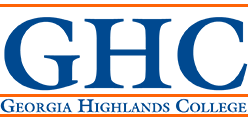                                                         Alarm Code Request Form Date: _______/_________/__________            Home campus :________________Name:_____________________________________________________________      Department:________________________________________________Phone # :__________-__________- __________Full Time Employee:______    Part Time Employee:_____    Contractor: _______     GHC ID # :   9000_______________Campus Location _____ - Floyd Campus ( _____Observatory )_____- Cartersville Campus  ( ____ A Building ,  ____ Student Center, ____ STEAM Building ) _____- Paulding Campus  ( ______ Babgy Building , _____ Winn Building)_____- Douglasville Campus _____- Hertiage Hall  ( ____ Main Building , _____ Annex) _____ Marietta Campus Request of alarm code signifies employee’s understanding of rules and regulations regarding access control at GHC. Employee understands that alarm codes are to be treated with the same care and safeguarding as passwords. Employee understands alarm codes are not to be shared and sharing of alarm codes will result in disciplinary action.Employee Signature :_________________________________________________________Superviser Signature:_________________________________________________________Chief of Police :_____________________________________________________________
 Date code was issued :_________________                        Date Code was removed : _______________     ******Alarm code that is issued is for the employee only. Do not share codes. *******                                  ****Alarm Codes will be issed by phone call or in person only ****